Brie Whipped Mashed Potatoes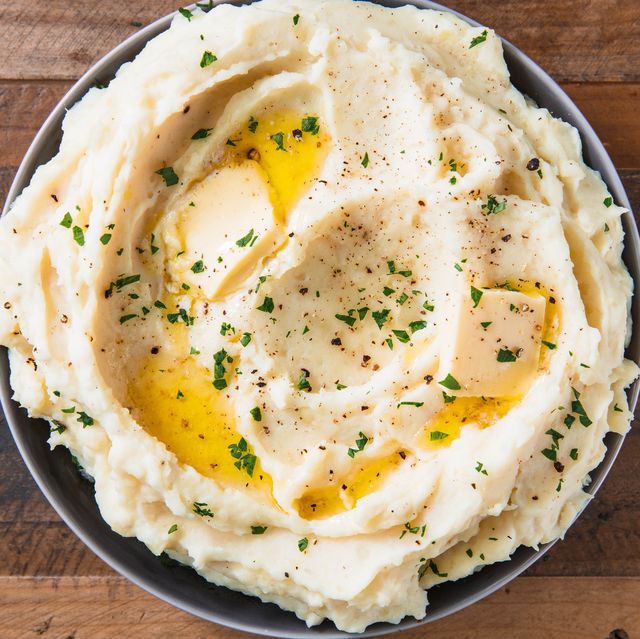 Description:  Light and fluffy mashed potatoes with brie cheese, a great side with any holiday entree.Servings: 8Preparation Time: 10 minutesCooking Time: 45 minutesTotal Time: 55 minutesPotato Type: Russet PotatoesCourse: SideIngredientsFor the Potatoes:3 lbs. (904g)		Russet Potatoes, peeled and cut into 2-inch pieces1 tablespoon (3g)		Kosher Salt6 ounces (180g)		Unsalted Butter, softened½ cup (120ml)		Half & Half8 ounces (240g)		Brie Cheese, rind removed, cut into ½ inch cubesAs Needed			Kosher SaltAs Needed			Freshly Ground White PepperGarnish:As Needed			Fresh Parsley, choppedPreparationIn a heavy bottomed pot, add the potatoes with enough cold water to cover them.Add the salt, and place over high heat. When the water reaches a boil, reduce the heat to a simmer.Continue to cook the potatoes until they are fork tender (about 35-45 minutes). Drain the potatoes well and return them back to the heat to dry out slightly for about 30 seconds to a minute. For best results pass the potatoes through a potato ricer or food mill. If you do not have either of those pieces of equipment the potatoes can be mashed with a sturdy whisk, potato masher, fork, stand mixer, hand mixer, etc. Heat the half and half until it is hot, add the butter and stir the mixture into the potatoes a little at a time until you reach your desired consistency. Fold in the brie until well incorporated.Adjust the seasoning with salt and pepper, then transfer to a serving dish.Garnish the potatoes with freshly chopped parsley and serve immediately. Enjoy!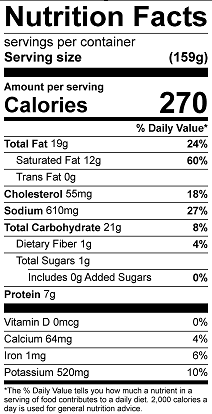 Vitamin C: 7 mg